ПАРЛАМЕНТАРЕН КОМИТЕТ НАПАРЛАМЕНТАРНАТА ДИМЕНЗИЈА НА ЦЕИСкопје, 20 мај 2015 година  ФИНАЛНА ДЕКЛАРАЦИЈАВисоко ценејќи ја ЦЕИ како најавтентична и најстара иницијатива во регионот која ги собира на едно место земјите членки на ЕУ и земјите од процесот на пристапување во ЕУ и нејзината клучна улога во изминативе 26 години за јакнење на политичкиот дијалог, регионалната соработка и интеграцијата во ЕУ меѓу земјите членки; Препознавајќи ја интеграцијата во ЕУ како една од главните цели на ЦЕИ за давање видливост на проблемите од интеграцијата во ЕУ на Западен Балкан во периодот на „не - проширување“ до 2020 година и волјата на земјите учеснички во ЕУ за давање поддршка на земјите од процесот на пристапување преку споделување на најдобри модели во идентификуваните приоритетни сфери;  Силно нагласувајќи ја важноста на ЦЕИ како форум за натамошно проширување на ЕУ и како силен партнер во поттикнување на регионална интеграција и макро – регионална соработка во Европа; Подвлекувајќи ја додадената вредност на макро – регионалните стратегии како интегрирана рамка која вклучува и земји – членки на ЕУ и земји кои не се членки на Унијата со цел да ја зајакне економската, социјалната и територијалната кохезија и да им помогне во кандидатите учеснички и потенцијалните кандидати за членство во ЕУ; Потсетувајќи на Заклучоците на Советот од 29 септември 2014 година и Заклучоците на Советот од 9 октомври 2014 година; Забележувајќи го фактот дека Република Македонија е единствена земја на ЦЕИ која не е признаена како дел од макро – регионалните стратегии на ЕУ,   Парламентарниот комитет на ПД на ЦЕИ: Ги повикува институциите на ЕУ и други меѓународни организации на тесна соработка со ЦЕИ да им помогнат на земјите во постигнувањето на стандардите на ЕУ и јакнење на ефективноста на макро – регионалните стратегии; Го поддржува Акциониот план на ЦЕИ 2014 – 2016 година како концизна и ефикасна алатка за насочување и фокусирање на активностите на ЦЕИ и ги поддржува силните врски со јавните политики на ЕУ; Ги пофалува шефовите на држави и влади на ЕУ за усвојувањето на нова стратегија на ЕУ за Јадранскиот и Јонскиот регион (EUSAIR) на нивниот последен самит во октомври 2014 година; Ја има во предвид улогата на Европските фондови за развој на инфраструктурни проекти во Централна и Југоисточна Европа во постигнување на западноевропско ниво на диверзификација, кои што за возврат ќе направат значителен придонес во целокупната енергетска безбедност во Европа; го поздравува  потпишувањето на Заедничката декларација за јакнење на енергетска соработка минатиот месец во Будимпешта; Ја поддржува улогата на ЦЕИ за подобро поврзанување во регионот со остатокот од Европа преку големи инфраструктурни проекти; Ја препознава улогата на парламентите на земјите – членки на ЦЕИ во имплементацијата на релевантните закони поврзани со макро – регионалните стратегии на ЕУ кои што се можност за зголемување на прекуграничната соработка; Имајќи предвид дека макро – регионалните стратегии се динамични процеси и остануваат отворени за идни случувања, ги повикува институциите на ЕУ, другите меѓународни организации и ЦЕИ да ја поканат Република Македонија целосно да биде интегрирана и во Јадранско – Јонските и Дунавските стратегии, како натамошен чекор кон ефективност на макро – регионалните стратегии; Нагласува дека  EUSAIR и EUSDR се во интерес на сите земји членки на ЕУ и имаат капацитет да придонесат во натамошна интеграција на внатрешниот пазар, во стабилноста на регионот, во поттикнување на соработка меѓу земјите членки на ЕУ и земјите кои што не се членки на Унијата, особено во обезбедување помош на земјите учеснички во проширувањето на нивниот пат кон ЕУ;  Силно го поддржува високиот степен на соработка меѓу членките на ЦЕИ во решавањето на заедничките предизвици како и користење на можностите за подобра имплементација на главните цели, како што се: зачувување и управување со екосистемите, зголемување на поврзаноста во регионот и унапредување на одржлив економски раст, работни места и можности за бизнис; Го поздравува фактот дека ЦЕИ стекна експертиза за управување со проектите и фондовите на ЕУ и што станува ценета институција за имплементирање на ЕУ проекти; во овој поглед, повикува на поголема координација на постоечките инструменти на ЕУ и фондови за имплементација на приоритетите наведени во стратегиите;  Ги повикува сите земји – членки на ЦЕИ и нивните национални парламенти да придонесат во подобрување на легислативата за подобра бизнис клима, лесен пристап до јавните услуги и избегнување на двојно даночење; Ја поддржува амбицијата за јакнење на Бизнис димензијата на ЦЕИ како дополнителна алатка за унапредување на регионалната соработка, зголемување на конкурентноста на малите и средните компании и за потесна соработка со EBRD; Ја препознава важноста од натамошно продлабочување на соработката во сферата на истражувањето и иновациите со цел да се подигне свеста за нови технологии во сите земји – членки на ЦЕИ; Подвлекува дека вокациските обуки може да бидат вистински одговор на високата стапка на невработеност меѓу младите луѓе, како и искористување на можностите за мобилност на младите во земјите на ЕУ; Нагласува дека територијалниот суверенитет и безбедносните прашања се клучен фактор за подобрена бизнис клима и привлекување инвестиции и имплементација на регионалните развојни стратегии;Ја препознава потребата од натамошно јакнење на координацијата меѓу различните компоненти на ЦЕИ, имено парламентарните и владините компоненти, со цел да се насочат активностите и да се постигне максимално влијание, како и со институциите на ЕУ и другите релевантни организации. 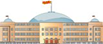 СОБРАНИЕ НА РЕПУБЛИКА МАКЕДОНИЈА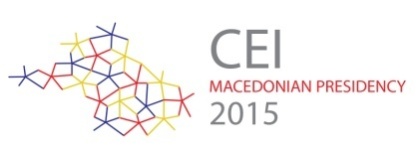 